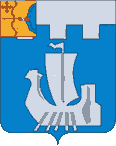 Информационный бюллетень органов местного    самоуправления Подосиновского районаот 07.06.2023 № 22 (561)утверждён решением Подосиновской районной Думы от 21.12.2007 № 30/100(в редакции от 30.08.2011 № 07/60)пгт ПодосиновецВ соответствии со статьями 153, 154, 155, 156 Жилищного кодекса Российской Федерации, постановлением Администрации Подосиновского района от  № 374 «Об утверждении методики расчета размера платы за пользование жилым помещением (платы за наем) специализированного жилищного фонда муниципального образования Подосиновский муниципальный район Кировской области» (с изменениями, внесенными постановлением Администрации Подосиновского района от  № 170), распоряжением Администрации Подосиновского района от   №  254 «Об утверждении средней рыночной стоимости  общей площади жилья на второе полугодие 2023 года», Администрация Подосиновского района ПОСТАНОВЛЯЕТ:Утвердить и ввести в действие на период с 01 июля 2023 года  по 31 декабря 2023 года размер платы за пользование жилым помещением (платы за наем) для нанимателей жилых помещений, занимаемых по договорам найма специализированного жилищного фонда муниципального образования Подосиновский район Кировской области согласно приложению.Настоящее постановление вступает в силу с 01 июля 2023 года.Настоящее постановление разместить на официальном сайте Администрации Подосиновского района  https://podosadm-r43.gosuslugi.ru. Глава  Подосиновского района           Д.В. Копосов                                                                ПриложениеУТВЕРЖДЕНпостановлением Администрации Подосиновского районаот 07.06.2023 № 139 Размер платы за пользование жилым помещением (плата за наем)для нанимателей жилых помещений, занимаемых по договору найма специализированного жилищного фонда муниципального образования Подосиновский район Кировской областина период с 01.07.2023 по 31.12.2023___________________________ОТВЕТСТВЕННЫЙ ЗА ВЫПУСК ИЗДАНИЯ: Управление делами Администрации Подосиновского районаАДРЕС: 613930, пгт Подосиновец Кировской обл., ул. Советская, 77ДАТА ВЫПУСКА: 07.06.2023, ТИРАЖ: 10 экземпляров№п/пСодержаниеРеквизитыСтраница1. Постановление Администрации Подосиновского района  «Об установлении размера платы за пользование жилым помещением (платы за наем) специализированного жилищного фонда муниципального образования Подосиновский район Кировской области на период с 01.07.2023 по 31.12.2023»от 07.06.2023 № 13903-07АДМИНИСТРАЦИЯ ПОДОСИНОВСКОГО РАЙОНАКИРОВСКОЙ ОБЛАСТИПОСТАНОВЛЕНИЕАДМИНИСТРАЦИЯ ПОДОСИНОВСКОГО РАЙОНАКИРОВСКОЙ ОБЛАСТИПОСТАНОВЛЕНИЕАДМИНИСТРАЦИЯ ПОДОСИНОВСКОГО РАЙОНАКИРОВСКОЙ ОБЛАСТИПОСТАНОВЛЕНИЕАДМИНИСТРАЦИЯ ПОДОСИНОВСКОГО РАЙОНАКИРОВСКОЙ ОБЛАСТИПОСТАНОВЛЕНИЕ07.06.2023№139пгт Подосиновец пгт Подосиновец пгт Подосиновец пгт Подосиновец Об установлении размера платы за пользование жилым помещением (платы за наем) специализированного жилищного фонда муниципального образования Подосиновский район Кировской области на период с 01.07.2023 по 31.12.2023№ п/пНаименование объектаМестонахождениеРазмер платы за наем жилого помещения (руб.) за 1 кв. метр  в месяц№ п/пНаименование объектаМестонахождениеРазмер платы за наем жилого помещения (руб.) за 1 кв. метр  в месяц1квартираул. Советская, д.17, кв. 1,пгт Подосиновец10,442квартираул. Советская, д.17, кв. 2,пгт Подосиновец10,443квартираул. Советская, д.17, кв. 3,пгт Подосиновец10,444квартираул. Советская, д.17, кв. 4,пгт Подосиновец10,445квартираул. Советская, д. 35, кв. 24,пгт Демьяново10,446квартираул. Энергетиков, д.1, кв. 2, пгт Демьяново12,137квартираул. Советская, д. 39, кв. 56,  пгт Демьяново10,178квартираул. Советская, д. 39, кв. 149, пгт Демьяново10,179квартираМикрорайон Березки, д. 1, кв. 5, пгт Демьяново10,1710квартираул. Трактовая, д. 28, кв. 6, пгт Демьяново12,0411квартираул. Советская, д. 33,кв. 30, пгт Демьяново11,4812квартираул. Энергетиков, д. 1, кв. 14,пгт Демьяново12,1313квартираул. Энергетиков, д. 1а, кв. 50,пгт  Демьяново13,0414квартираул. Энергетиков, 1а, кв. 31,пгт Демьяново13,0415квартираул. Энергетиков, д. 1а, кв. 27, пгт Демьяново13,0416квартираул. Энергетиков, д. 3, кв. 107, пгт Демьяново11,0917квартираул. Энергетиков, д. 3, кв. 47, пгт Демьяново11,0918квартираул. Энергетиков, 7, кв.44, пгт Демьяново11,8719квартираул. Энергетиков, 1а, кв. 35, пгт Демьяново13,0420квартираул. Советская, 33, кв. 27, пгт Демьяново11,4821Квартираул. Советская, 33, кв. 34, пгт Демьяново11,4822Квартираул. Советская, 39, кв. 92, пгт Демьяново10,1723Квартираул. Энергетиков 1а, кв. 47 Демьяново, пгт Демьяново13,0424Квартираул. Маршала Конева, д.1, кв. 2, пгт Демьяново12,2625Квартираул. Энергетиков, д.7, кв. 32, пгт Демьяново11,8726Квартираул. Энергетиков, д. 1а, кв. 4, пгт Демьяново13,0427Квартираул. Маршала Конева, д. 1, кв. 14, пгт Демьяново12,2628Квартираул. Энергетиков, д.3, кв. 26, пгт Демьяново11,0929Квартираул. Боровая, д.9, кв. 7, пгт Демьяново5,5330Квартираул. Энергетиков д. 1а, кв. 9, пгт Демьяново13,0431Квартираул. Энергетиков, д. 1, кв. 59, пгт Демьяново13,0432Квартираул. Энергетиков, д.1а, кв. 49,пгт Демьяново13,0433Квартираул. Энергетиков, д.7, кв. 14,пгт Демьяново11,8734Квартираул. Советская, д.39, кв. 77, пгт Демьяново10,1735Квартираул. Энергетиков, д.7, кв. 104,пгт Демьяново11,8736Квартираул. Энергетиков, д.1а, кв. 10,пгт Демьяново13,04